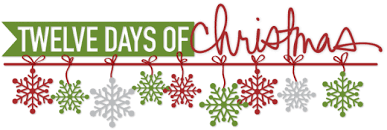 On the 1st day of Christmas (holidays) – say something nice to make someone smile.On the 2nd day of Christmas (holidays)- help with the chores. On the 3rd day of Christmas (holidays) – hold the door for someone when you are out. On the 4th day of Christmas (holidays) – make somebody laugh. On the 5th day of Christmas (holidays) – give someone you know a hug.Remember the real meaning of Christmas…On the 6th day of Christmas (holidays) – draw / make something for someone in your family. On the 7th day of Christmas (holidays) – tidy up without being asked. On the 8th day of Christmas (holidays) – write someone a letter of thanks. On the 9th day of Christmas (holidays) – make up a brand new game with a sibling or friend. On the 10th day of Christmas (holidays) – read a book to a friend / sibling or even a pet!On the 11th day of Christmas (holidays) – pick up litter and put it in the bin. On the 12th day of Christmas (holidays) – try something new (food, activity, game, book.) 